实时记点插件使用说明相关需求关联redmine上Feature #904 L15 ATS记点插件（实时）将in_jdReal.dll复制到bin文件夹。2.cfg目录下新建JDRealSet.ini文件，配置说明如下：	[General]Sort=0				#根据本站到达时间排序，0降序，1升序，缺省(不存在此字段)时升序TimeInterval=15			#更新界面频率：秒，缺省时是30秒，最小10秒TimeSlice=600			#更新界面时更新数据间隔：秒，比如每次更新时读取当前时间到600秒前的数据来更新界面,缺省时600秒，建议不能超过1800秒(半小时)ClearHour=3             #实时记点界面如果保持整天打开状态，需要主动清除界面数据，24小时制，缺省时值是3（凌晨3点）ClearMinute=40          #配合字段" ClearHour "，表示分钟，缺省时是40，缺省时和字段" ClearHour "的合起来表示凌晨3点40分时插件自动清除界面数据，这两个字段通常是缺省状态[Real]indexWidth=75---------------- indexWidth代表序号列的宽度groupWidth=150---------------groupWidth代表车站列宽度group=1--------------------------1表示车站显示，以下相同trainGroupWidth=85------- trainGroupWidth代表车组号列宽度trainGroup=1serverWidth=85-------------- serverWidth代表服务号列宽度server=1directionWidth=85---------- directionWidth代表运行方向列宽度	direction=1stateWidth=85--------------- stateWidth代表状态列宽度state=1preStation=1preStationWidth=150-------- preStationWidth代表前站列宽度nextStationWidth=150------- nextStationWidth代表后站列宽度nextStation=1dataWidth=115---------------dataWidth代表日期列宽度data=1preStationLeaveWidth=130--preStationLeaveWidth代表前站出发时间列宽度preStationLeave=1stationArrivedWidth=156---- stationArrivedWidth代表本站到达时间列宽度stationArrived=1stationLeaveWidth=130------- stationLeaveWidth代表本站出发时间列宽度stationLeave=1nextStationArrivedWidth=130---nextStationArrivedWidth代表后站到达时间列宽度nextStationArrived=1fontSize = 13-------------------------fontSize代表字体大小[Group]LocalGroup=0------------代表插件使用版本，0代表中心版本；大于0的序号代表车站版本，且序号代表车站组号，如：1代表东方绿洲站，并且组号以控制中心的组表为准GroupCount=22----------代表车站的数量Group1=松江南站站-----代表车站的描述，线路有多少站就配多少站，Group1表示组号为1的车站，对应其描述Group2=醉白池站Group3=松江体育中心站Group4=松江新城站Group5=松江大学城站Group6=洞泾站Group7=佘山站Group8=泗泾站Group9=九亭站Group10=中春路站Group11=七宝站Group12=星中路站Group13=合川路站Group14=漕河泾开发区站Group15=桂林路站Group16=宜山路站Group17=徐家汇站Group18=肇嘉浜路站Group19=嘉善路站Group20=打浦桥站Group21=马当路站Group22=陆家浜路站3. cfg/graphset/ehgraphPlug.ini 配置以下内容[全局定义]插件4 =ATS实时记点插件[用户权限信息][ATS实时记点插件]插件文件=in_ jdReal.dll4.打开ehgraph，插件设置标签页里面,插件名称选择第3步配置的“ATS实时记点插件“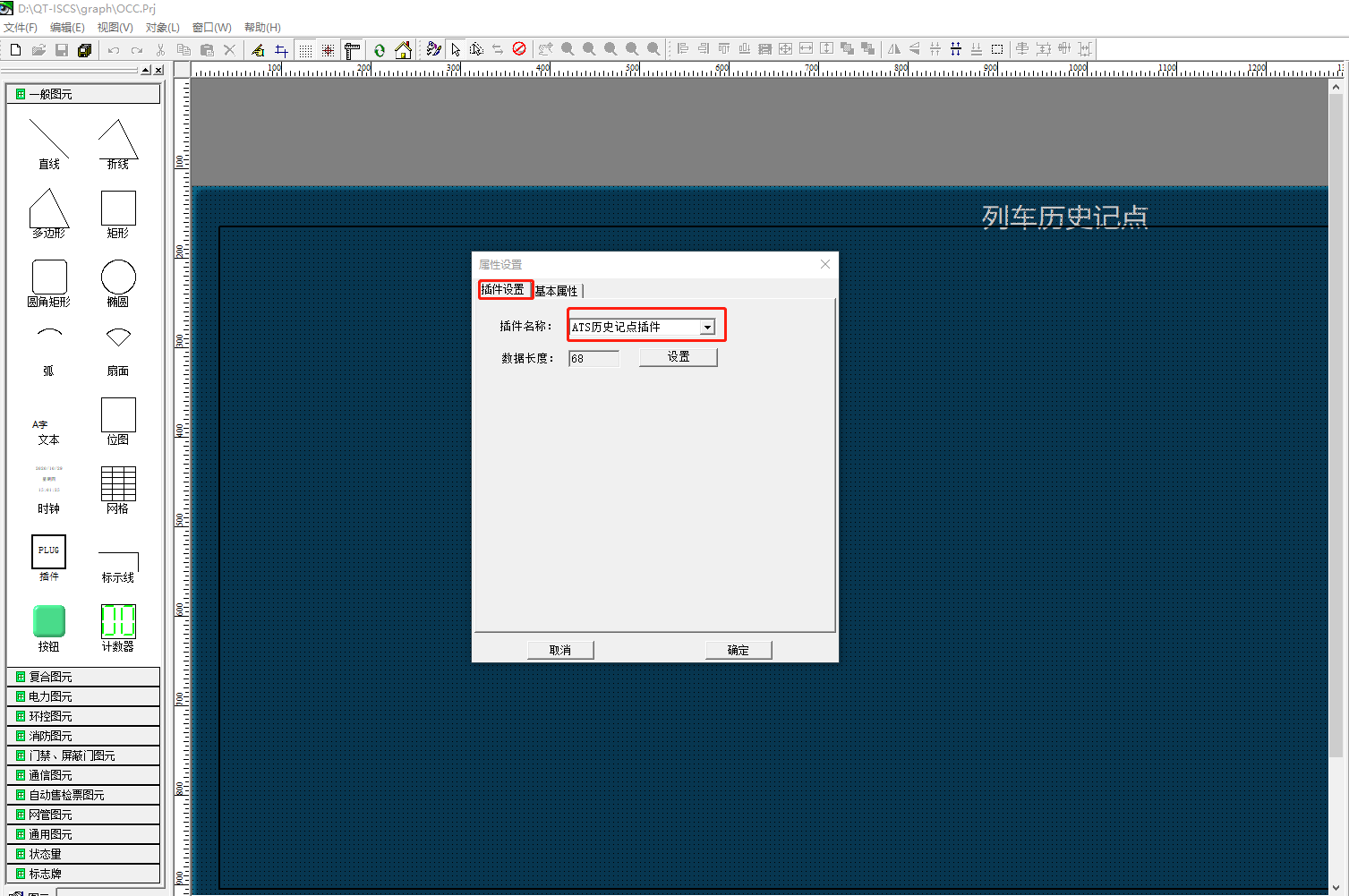 基础属性标签页设置插件位置：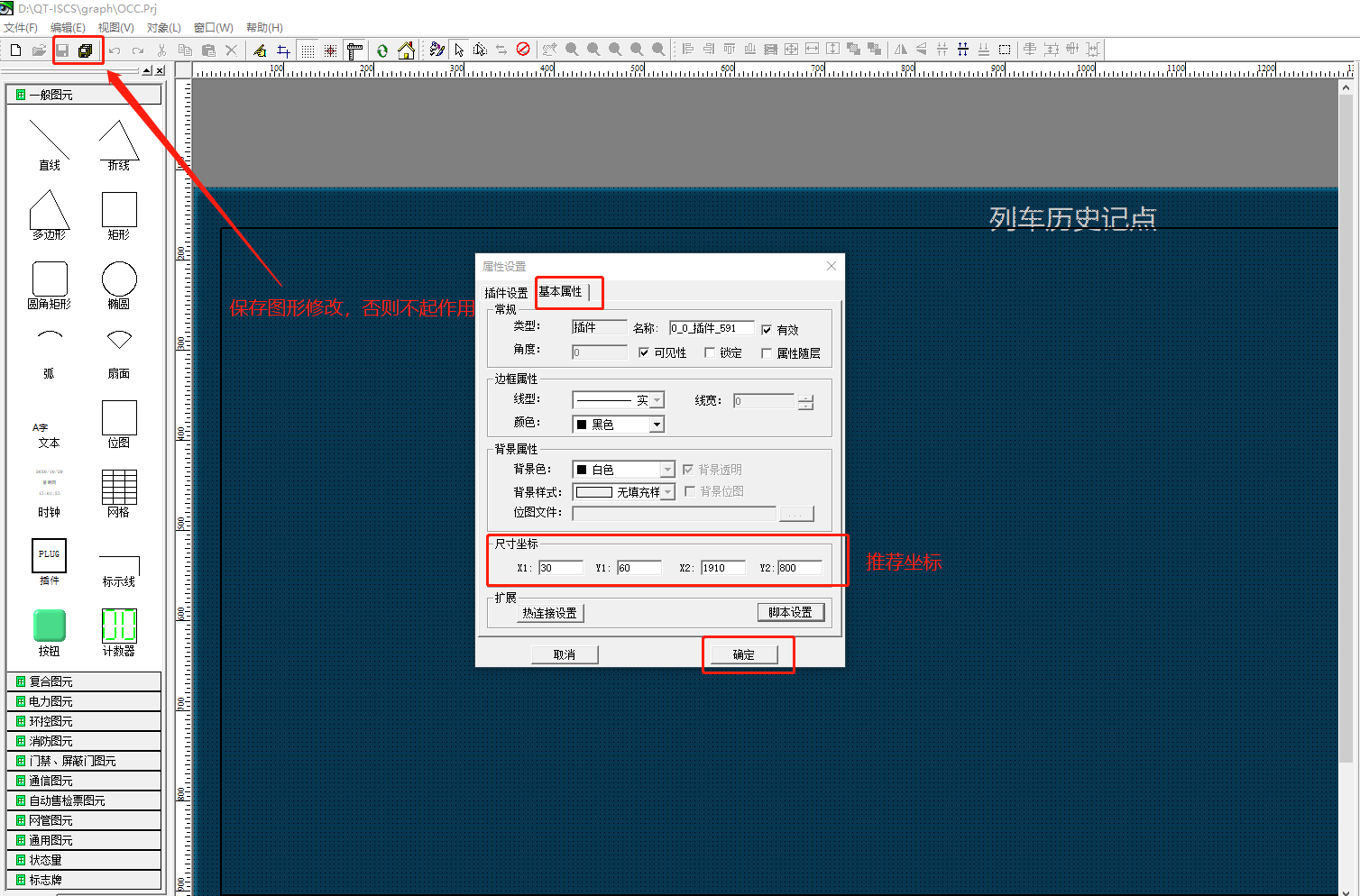 推荐大小及坐标：X1：33   Y1：60   X2：1906   Y2：788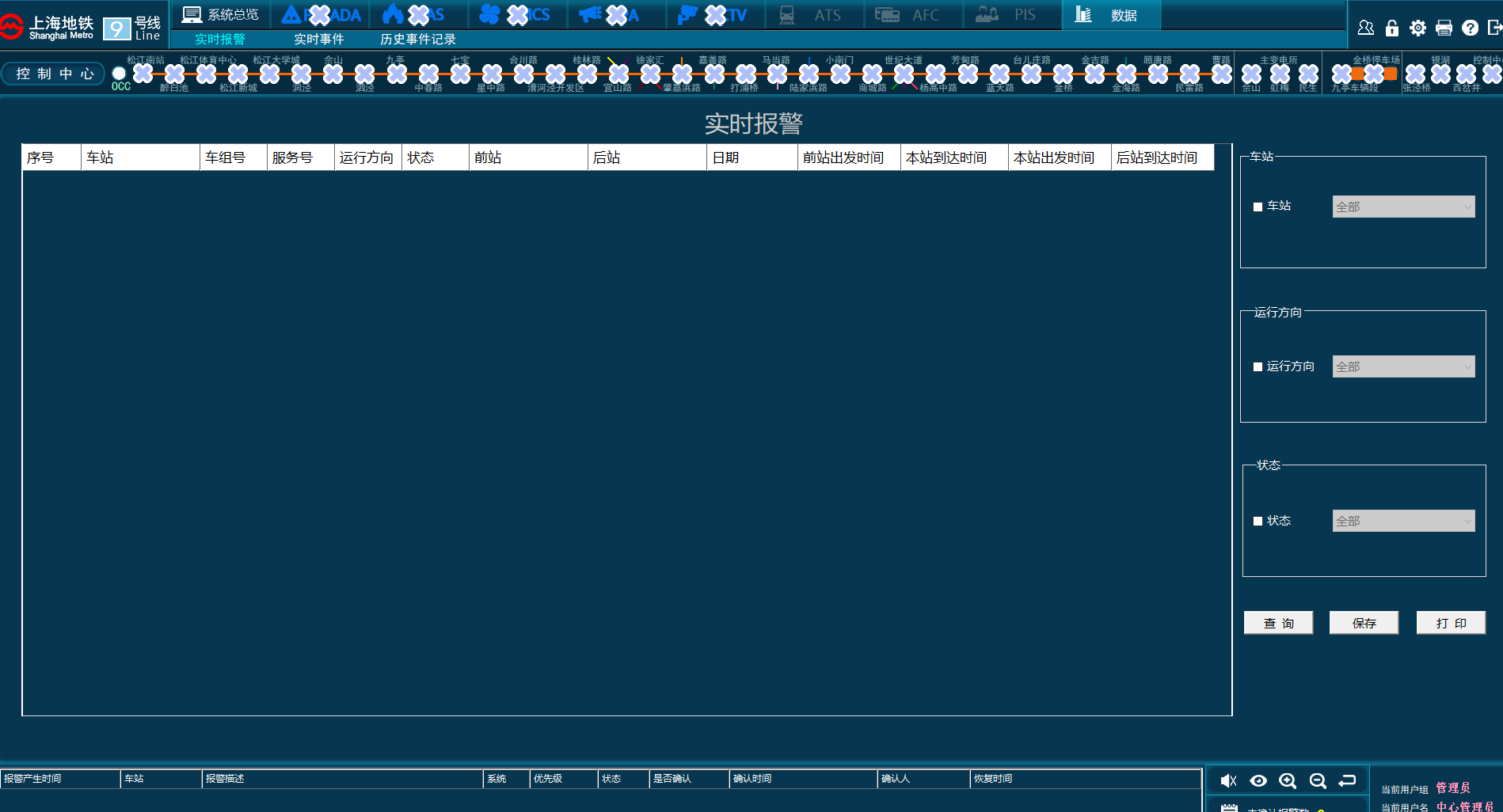 实时记点插件推荐坐标效果图实时记点插件关联服务实时记点插件获取数据需要后台服务em_ttr，相关说明请看文件“em_ttr使用及配置说明-v3.0.3.docx”并且服务em_ttr.exe需要配置数据处理服务器守护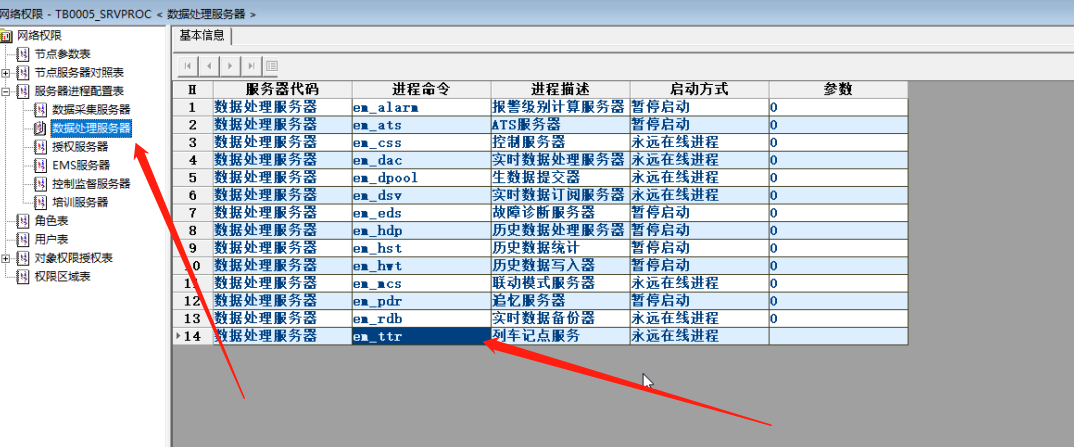 